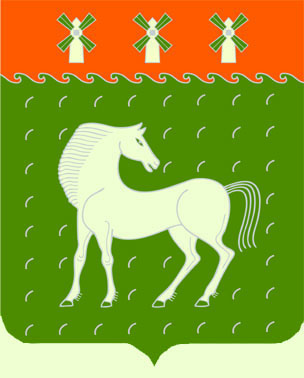 Башкортостан РеспубликаhыДәуләкән   районымуниципаль районыныңСергиополь ауыл Советыауыл биләмәhеСоветы453406, Дәуләкән районы, Сергиополь ауылы,Узәк урамы.,1Советсельского поселения Сергиопольский  сельсоветмуниципального районаДавлекановский районРеспублики Башкортостан                453406, Давлекановский район, д.Сергиополь,                     ул.Центральная д.1           КАРАР		                                №  43                               РЕШЕНИЕ19 декабрь 2016 й                                                                       19 декабря  2016 г«О БЮДЖЕТЕ СЕЛЬСКОГО ПОСЕЛЕНИЯ СЕРГИОПОЛЬСКИЙ СЕЛЬСОВЕТ МУНИЦИПАЛЬНОГО РАЙОНА ДАВЛЕКАНОВСКИЙ РАЙОН РЕСПУБЛИКИ БАШКОРТОСТАН  НА 2017 ГОД И НА ПЛАНОВЫЙ ПЕРИОД 2018 и 2019 ГОДОВ»Совет сельского поселения Сергиопольский сельсовет муниципального района Давлекановский район Республики БашкортостанРЕШИЛ:1.Утвердить основные характеристики бюджета  сельского поселения Сергиопольский сельсовет  муниципального района Давлекановский район на 2017 год:	1) общий объем  доходов бюджета сельского поселения Сергиопольский сельсовет   муниципального района Давлекановский район Республики Башкортостан  в сумме  2815,9 тыс. рублей; 2) общий объем расходов бюджета сельского  поселения Сергиопольский сельсовет муниципального района Давлекановский район Республики Башкортостан в сумме 2815,9  тыс. рублей.	2. Утвердить основные характеристики бюджета сельского поселения Сергиопольский сельсовет муниципального района Давлекановский район Республики Башкортостан на плановый период 2018 и 2019 годов:1) общий объем доходов бюджета сельского поселения Сергиопольский сельсовет муниципального района Давлекановский район Республики Башкортостан на 2018 год в сумме 1694,9 тыс. рублей и на 2019 год в сумме 1739,5 тыс. рублей;2) общий объем расходов бюджета сельского поселения Сергиопольский сельсовет муниципального района Давлекановский район Республики Башкортостан на 2018 год в сумме 1694,9 тыс. рублей, в том числе  условно утвержденные расходы в сумме 42,4 тыс. рублей, и на 2019 год в сумме 1739,5 тыс. рублей, в том числе условно утвержденные расходы в сумме  87,0 тыс. рублей.  	3. Утвердить перечень главных администраторов доходов бюджета сельского поселения Сергиопольский сельсовет муниципального района Давлекановский район Республики Башкортостан согласно приложению № 1 к настоящему Решению.	Утвердить перечень главных администраторов источников финансирования дефицита   бюджета сельского поселения Сергиопольский сельсовет муниципального района Давлекановский район Республики Башкортостан согласно приложению № 2 к настоящему Решению.4. Установить поступления доходов в  бюджет сельского поселения Сергиопольский сельсовет муниципального района Давлекановский район Республики Башкортостан:1) на 2017  год согласно приложению № 3  к настоящему Решению;2)на плановый период 2018 и 2019 годов согласно приложению № 4  к настоящему Решению. 5. Установить, что при зачислении в бюджет сельского поселения Сергиопольский сельсовет муниципального района Давлекановский район Республики Башкортостан безвозмездных поступлений в виде добровольных взносов (пожертвований) юридических и физических лиц для казенного учреждения, находящегося в ведении соответствующего главного распорядителя средств бюджета сельского поселения Сергиопольский сельсовет  муниципального района Давлекановский район Республики Башкортостан, на сумму указанных поступлений увеличиваются бюджетные ассигнования соответствующему главному распорядителю средств бюджета сельского поселения Сергиопольский сельсовет муниципального района Давлекановский район Республики Башкортостан для последующего доведения в установленном порядке до указанного казенного учреждения лимитов бюджетных обязательств для осуществления расходов, соответствующих целям, на достижение которых предоставлены добровольные взносы (пожертвования).6. Утвердить в пределах общего объема расходов бюджета сельского поселения Сергиопольский сельсовет   муниципального района Давлекановский район Республики Башкортостан, установленного в пунктах первом и втором настоящего решения, распределение бюджетных ассигнований:1) по разделам, подразделам, целевым статьям (муниципальным программам и непрограммным  направлениям деятельности), группам видов расходов классификации расходов:а) на 2017 год согласно приложению № 5 к настоящему Решению;б)на плановый период 2018- 2019 годов согласно приложению № 6 к настоящему Решению;2) по целевым статьям (муниципальным программам и непрограммным направлениям деятельности), группам видов расходов классификации расходов бюджетов:а) на 2017 год согласно приложению № 7 к настоящему Решению;б) на плановый период 2018 и 2019 годов согласно приложению № 8 к настоящему Решению.7. Утвердить ведомственную структуру расходов бюджета сельского поселения Сергиопольский сельсовет   муниципального района Давлекановский район Республики Башкортостан:1) на 2017 год согласно приложению № 9  к настоящему Решению;2) на плановый период 2018 и 2019 годов  согласно приложению № 10 к настоящему Решению. 	8. Установить, что субсидии в 2017- 2019 годах  из бюджета сельского поселения Сергиопольский сельсовет муниципального района Давлекановский район Республики Башкортостан предоставляются главными распорядителями средств бюджета сельского поселения Сергиопольский сельсовет муниципального района Давлекановский район Республики Башкортостан на безвозмездной и безвозвратной основе в целях возмещения затрат или недополученных доходов в связи с производством (реализацией) товаров, выполнением работ, оказанием услуг в пределах предусмотренных им ассигнований по соответствующим кодам бюджетной классификации	муниципальным автономным учреждениям сельского поселения Сергиопольский сельсовет муниципального района Давлекановский район Республики Башкортостан 	на возмещение нормативных затрат на оказание ими муниципальных услуг (выполнение работ) в соответствии с муниципальным заданием сельского поселения Сергиопольский сельсовет муниципального района Давлекановский район Республики Башкортостан и 	на содержание недвижимого имущества и особо ценного движимого имущества, закрепленного за автономным учреждением. 	9. Установить, что решения и иные нормативные правовые акты  сельского поселения Сергиопольский сельсовет  муниципального района  Давлекановский район Республики Башкортостан, предусматривающие принятие новых видов расходных обязательств или увеличение бюджетных ассигнований на исполнение существующих видов расходных обязательств сверх утвержденных в бюджете муниципального района Давлекановский район Республики Башкортостан на 2017 год и на плановый период 2018 и 2019 годов, а также сокращающие его доходную базу, подлежат исполнению при изыскании дополнительных источников доходов  бюджета сельского поселения Сергиопольский сельсовет муниципального района Давлекановский район республики Башкортостан  и (или) сокращении расходов по конкретным статьям расходов бюджета сельского поселения Сергиопольский сельсовет муниципального района Давлекановский район Республики Башкортостан, при условии внесения соответствующих изменений в настоящее Решение.	Проекты решений и иных нормативных правовых актов сельского поселения Сергиопольский сельсовет   муниципального района Давлекановский район  Республики Башкортостан, требующие введения новых видов расходных обязательств или увеличения бюджетных ассигнований по существующим видам расходных обязательств сверх утвержденных в бюджете сельского поселения Сергиопольский сельсовет   муниципального района Давлекановский район Республики Башкортостан, либо сокращающие его доходную базу, вносятся только при одновременном внесении предложений о дополнительных источниках доходов бюджета  сельского поселения Сергиопольский сельсовет   муниципального района Давлекановский район Республики Башкортостан и (или) сокращении бюджетных ассигнований по конкретным  статьям расходов бюджета сельского поселения Сергиопольский сельсовет муниципального района Давлекановский район Республики Башкортостан.	Администрация сельского поселения Сергиопольский сельсовет   муниципального района Давлекановский район  Республики Башкортостан не вправе принимать  решения, приводящие к увеличению  в 2017-2019 годах численности муниципальных служащих сельского поселения Сергиопольский сельсовет  муниципального района Давлекановский район Республики Башкортостан и  работников учреждений и организаций бюджетной сферы.	10. Установить в соответствии с пунктом 3 статьи 217 Бюджетного кодекса Российской Федерации следующие основания для внесения в ходе исполнения настоящего Решения  изменений в показатели бюджета сельского поселения Сергиопольский сельсовет муниципального района Давлекановский район Республики Башкортостан по решениям администрации сельского поселения Сергиопольский сельсовет  муниципального района Давлекановский район Республики Башкортостан, связанные с особенностями исполнения бюджета сельского поселения Сергиопольский сельсовет муниципального района Давлекановский район Республики Башкортостан и  (или) перераспределения бюджетных ассигнований между главными распорядителями бюджетных средств: 	использование образованной в ходе исполнения бюджета сельского поселения Сергиопольский сельсовет муниципального района Давлекановский район Республики Башкортостан экономии по отдельным разделам, подразделам, целевым статьям, видам расходов и статьям операций сектора государственного управления классификации расходов бюджетов;использование остатков средств бюджета сельского поселения Сергиопольский сельсовет  муниципального района Давлекановский район Республики Башкортостан на 1 января 2017 года.11. Установить, что остатки средств бюджета  сельского поселения Сергиопольский сельсовет  муниципального района Давлекановский район Республики Башкортостан сложившиеся на 1 января 2017 года, в объеме не более одной двенадцатой общего объема расходов бюджета сельского поселения Сергиопольский сельсовет муниципального района Давлекановский район Республики Башкортостан текущего финансового года направляются направляются представительным органом сельского поселения Сергиопольский сельсовет муниципального района Давлекановский район Республики Башкортостан на покрытие временных кассовых разрывов, возникающих в ходе исполнения бюджета сельского поселения Сергиопольский сельсовет  муниципального района Давлекановский район Республики Башкортостан.   12.Установить, что получатель средств бюджета сельского поселения Сергиопольский сельсовет муниципального района Давлекановский район Республики Башкортостан при заключении муниципальных контрактов (договоров) на поставку товаров (работ, услуг) вправе предусматривать авансовые платежи в размерах, определенных администрацией сельского поселения Сергиопольский сельсовет муниципального района Давлекановский район Республики Башкортостан. 	13. Средства поступающие во временное распоряжение получателей бюджетных средств в соответствии с законодательными и иными нормативными правовыми актами Российской Федерации, Республики Башкортостан, муниципального района Давлекановский район Республики Башкортостан и сельского поселения Сергиопольский сельсовет муниципального района Давлекановский район Республики Башкортостан, включая суммы задатков участников аукционов и конкурсов по продаже муниципального имущества сельского поселения Сергиопольский сельсовет  муниципального района Давлеканорвский район Республики Башкортостан, учитываются на лицевых счетах, открытых им в администрации сельского поселения Сергиопольский сельсовет муниципального района Давлекановский  район Республики Башкортостан на балансовом счете 40302  «Средства поступающие во временное распоряжение бюджетных учреждений»  в учреждениях Центрального банка Российской Федерации или кредитных организациях в порядке, установленном администрацией муниципального района Давлекановский район Республики Башкортостан.	14.  Установить:             1) верхний предел муниципального долга сельского поселения Сергиопольский сельсовет   муниципального района Давлекановский район Республики Башкортостан на  1 января 2018 года в сумме 0 рублей, на 1 января 2019  года в сумме 0 рублей в том числе  верхний предел муниципального долга  по  муниципальным  гарантиям  на 1 января 2017 года в сумме 0 рублей, на 1 января 2018 года в сумме 0 рублей, на 1 января 2019 года в сумме 0 рублей;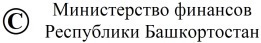              2) предельный объем муниципального долга сельского поселения Сергиопольский сельсовет   муниципального района Давлекановский район Республики Башкортостан на 2017 год в сумме 0 рублей, на 2018 год в сумме 0 рублей и на 2019 год в сумме 0 рублей.	15.  Данное решение вступает в силу с 1 января 2017 года и подлежит опубликованию после его принятия и подписания в установленном порядке.Глава сельского поселения Сергиопольский сельсовет муниципального районаДавлекановский районРеспублики Башкортостан                                                А.З.Абдуллин                                         Перечень главных администраторов доходов бюджета сельского поселения Сергиопольский сельсовет муниципального района  Давлекановский район  Республики Башкортостан<1> В части доходов, зачисляемых в бюджет сельского поселения  Сергиопольский сельсовет муниципального района Давлекановский район Республики Башкортостан в пределах компетенции главных администраторов доходов бюджета сельского поселения  Сергиопольский сельсовет муниципального района Давлекановский район Республики Башкортостан.<2> Администраторами доходов бюджета сельского поселения  Сергиопольский сельсовет муниципального района Давлекановский район Республики Башкортостан по подстатьям,  статьям, подгруппам группы доходов «2 00 00000 00 – безвозмездные поступления» в части доходов от возврата остатков субсидий, субвенций и иных межбюджетных трансфертов, имеющих целевое назначение, прошлых лет (в части доходов, зачисляемых в бюджет сельского поселения  Сергиопольский сельсовет муниципального района Давлекановский район Республики Башкортостан) являются уполномоченные органы местного самоуправления поселения, а также созданные ими казенные учреждения, предоставившие соответствующие межбюджетные трансферты.Администраторами доходов бюджета сельского поселения  Сергиопольский сельсовет муниципального района Давлекановский район Республики Башкортостан по подстатьям, статьям, подгруппам группы доходов «2 00 00000 00 – безвозмездные поступления» являются уполномоченные органы местного самоуправления поселения, а также созданные ими казенные учреждения, являющиеся получателями указанных средств.Перечень главных администраторов  источников финансирования  дефицита бюджета  сельского поселения Сергиопольский  сельсовет муниципального района Давлекановский  район Республики Башкортостан                                                                  Приложение №  5 к решению                                                                  Совета сельского поселения                                                                   Сергиопольский сельсовет                                                                  муниципального района                                                                  Давлекановский район                                                                   Республики   Башкортостан                                                                  От 17.12.2016 года №                                                                 «О бюджете сельского поселения                                                                  Сергиопольский сельсовет                                                                  муниципального района                                                                  Давлекановский район                                                                  Республики Башкортостан                                                                  на 2017 год и на плановый период 2018 и 2019 годов»Распределение бюджетных ассигнований   сельского поселения Сергиопольский сельсовет муниципального района Давлекановский район Республики Башкортостан на 2017 год по разделам, подразделам, целевым статьям ( муниципальным программам  сельского поселения Сергиопольский сельсовет муниципального района Давлекановский район Республики Башкортостан), группам видов расходов функциональной классификации расходов бюджетов                                                                                                                                          (тыс. рублей)                                                                 Приложение № 7   к решению                                                                  Совета сельского поселения                                                                   Сергиопольский сельсовет                                                                  муниципального района                                                                  Давлекановский район                                                                   Республики   Башкортостан                                                                  От 17.12.2016 года №                                                                  «О бюджете сельского поселения                                                                  Сергиопольский сельсовет                                                                  муниципального района                                                                  Давлекановский район                                                                  Республики Башкортостан                                                                  на 2017 год и на плановый период 2018 и 2019 годов»Распределение бюджетных ассигнований  сельского поселения Сергиопольский сельсовет муниципального района Давлекановский район Республики Башкортостан на 2017 год по целевым статьям ( муниципальным программам сельского поселения Сергиопольский сельсовет  муниципального района Давлекановский район Республики Башкортостан и непрограммным направления деятельности), группам видов расходов функциональной классификации расходов бюджетов                                                                                                                                          (тыс. рублей)                                                                  Приложение № 9  к решению                                                                  Совета сельского поселения                                                                   Сергиопольский сельсовет                                                                  муниципального района                                                                  Давлекановский район                                                                   Республики   Башкортостан                                                                  От 17.12.2016 года №                                                                  «О бюджете сельского поселения                                                                  Сергиопольский сельсовет                                                                  муниципального района                                                                  Давлекановский район                                                                  Республики Башкортостан                                                                  на 2017 год и на плановый период 2018 и 2019 годов»Ведомственная структура расходов бюджета сельского поселения Сергиопольский сельсовет  муниципального района Давлекановский район  Республики Башкортостан на 2017 год(тыс. рублей)  	Приложение №6 к решению                                                                  Совета сельского поселения                                                                   Сергиопольский сельсовет                                                                  муниципального района                                                                  Давлекановский район                                                                   Республики   Башкортостан                                                                  От 17.12.2016 года №                                                                  «О бюджете сельского поселения                                                                  Сергиопольский сельсовет                                                                  муниципального района                                                                  Давлекановский район                                                                  Республики Башкортостан                                                                  на 2017 год и на плановый период 2018 и 2019 годов»Распределение бюджетных ассигнований   сельского поселения Сергиопольский сельсовет муниципального района Давлекановский район Республики Башкортостан на 2018 и 2019  годы по разделам, подразделам, целевым статьям (муниципальным программам  сельского поселения Сергиопольский сельсовет муниципального района Давлекановский район Республики Башкортостан), группам видов расходов функциональной классификации расходов бюджетов                                                                                                                                          (тыс. рублей)                                                                 Приложение № 8  к решению                                                                  Совета сельского поселения                                                                   Сергиопольский сельсовет                                                                  муниципального района                                                                  Давлекановский район                                                                   Республики   Башкортостан                                                                  От 17.12.2016 года №                                                                  «О бюджете сельского поселения                                                                  Сергиопольский сельсовет                                                                  муниципального района                                                                  Давлекановский район                                                                  Республики Башкортостан                                                                  на 2017 год и на плановый период 2018 и 2019 годов»Распределение бюджетных ассигнований  сельского поселения Сергиопольский сельсовет муниципального района Давлекановский район Республики Башкортостан на 2018  и 2019 год по целевым статьям ( муниципальным программам сельского поселения Сергиопольский сельсовет  муниципального района Давлекановский район Республики Башкортостан и непрограммным направления деятельности), группам видов расходов функциональной классификации расходов бюджетов                                                                                                                                        (тыс. рублей)                                                       Приложение №  10 к решению                                                                  Совета сельского поселения                                                                   Сергиопольский сельсовет                                                                  муниципального района                                                                  Давлекановский район                                                                   Республики   Башкортостан                                                                  От 17.12.2016 года №                                                                  «О бюджете сельского поселения                                                                  Сергиопольский сельсовет                                                                  муниципального района                                                                  Давлекановский район                                                                  Республики Башкортостан                                                                  на 2017 год и на плановый период 2018 и 2019 годов»Ведомственная структура расходов бюджета сельского поселения Сергиопольский сельсовет  муниципального района Давлекановский район  Республики Башкортостан на 2018 и 2019  годы(тыс. рублей)Приложение  №1                                                                        к  решению Совета сельского поселения                                          Сергиопольский сельсовет муниципального района                                                                       Давлекановский район Республики Башкортостан            от 19 декабря  2016 года № 43                                                                            «О бюджете сельского поселения Сергиопольский сельсовет муниципального района Давлекановский  район Республики Башкортостан  на 2017 год и на плановый период 2018 и 2019 годов»Код бюджетной классификации Российской Федерации  Код бюджетной классификации Российской Федерации  Наименование главного адми-нистра-торадоходов бюджета  поселения Наименование 123791Администрация сельского поселения Сергиопольский сельсовет муниципального района Давлекановский район Республики Башкортостан791 1 08 04020 01 0000 110Государственная пошлина за совершение нотариальных действий  должностными лицами органов местного самоуправления, уполномоченными в соответствии с законодательными актами Российской Федерации на совершение нотариальных действий7911 13 01995 10 0000 130Прочие доходы от оказания платных услуг (работ) получателями средств бюджетов сельских поселений7911 13 02065 10 0000 130Доходы, поступающие в порядке возмещения расходов, понесенных в связи с эксплуатацией имущества сельских поселений7911 13 02995 10 0000 130Прочие доходы от компенсации затрат  бюджетов сельских поселений7911 16 23051 10 0000 140Доходы от возмещения ущерба при возникновении страховых случаев по обязательному страхованию гражданской ответственности, когда выгодоприобретателями выступают получатели средств бюджетов сельских поселений7911 16 23052 10 0000 140Доходы от возмещения ущерба при возникновении иных страховых случаев, когда выгодоприобретателями выступают получатели средств бюджетов сельских  поселений7911 16 32000 10 0000 140 Денежные взыскания, налагаемые в возмещение ущерба, причиненного в результате незаконного или нецелевого использования бюджетных средств (в части бюджетов сельских поселений)7911 16 90050 10 0000 140Прочие поступления от денежных взысканий (штрафов) и иных сумм в возмещение ущерба, зачисляемые в бюджеты сельских поселений7911 17 01050 10 0000 180Невыясненные поступления, зачисляемые в бюджеты сельских поселений7911 17 05050 10 0000 180Прочие неналоговые доходы бюджетов сельских поселений7911 17 14030 10 0000 180Средства самообложения граждан, зачисляемые в бюджеты сельских поселений7912 00 00000 00 0000 000Безвозмездные поступления <1>Иные доходы бюджета сельского поселения Сергиопольский сельсовет муниципального района  Давлекановский район    Республики Башкортостан, администрирование которых может осуществляться главными администраторами доходов бюджета сельского поселения Сергиопольский сельсовет муниципального района  Давлекановский район  Республики Башкортостан в пределах их компетенции1 11 03050 10 0000 120Проценты, полученные от предоставления бюджетных кредитов внутри страны за счет средств бюджетов сельских поселений1 11 09015 10 0000 120Доходы от распоряжения правами на результаты интеллектуальной деятельности военного, специального и двойного назначения, находящимися в собственности сельских  поселений1 11 09025 10 0000 120Доходы от распоряжения правами на результаты научно-технической деятельности, находящимися в собственности сельских поселений1 11 09045 10 0000 120Прочие поступления от использования имущества, находящегося в собственности сельских поселений (за исключением имущества муниципальных бюджетных и автономных учреждений, а также имущества муниципальных унитарных предприятий, в том числе казенных)1 12 04051 10 0000 120 Плата за использование лесов, расположенных на землях иных категорий, находящихся в  собственности сельских поселений, в части платы по договору купли-продажи лесных насаждений 1 12 04052 10 0000 120 Плата за использование лесов, расположенных на землях иных категорий, находящихся в собственности сельских поселений, в части арендной платы1 13 01995 10 0000 130Прочие доходы от оказания платных услуг (работ) получателями средств бюджетов сельских поселений1 13 02065 10 0000 130Доходы, поступающие в порядке возмещения расходов, понесенных в связи с эксплуатацией  имущества сельских поселений1 13 02995 10 0000 130Прочие доходы от компенсации затрат  бюджетов сельских поселений1 14 01050 10 0000 410Доходы от продажи квартир, находящихся в собственности сельских поселений1 14 03050 10 0000 410Средства от распоряжения и реализации конфискованного и иного имущества, обращенного в доходы сельских  поселений (в части реализации основных средств по указанному имуществу1 14 03050 10 0000 440Средства от распоряжения и реализации конфискованного и иного имущества, обращенного в доходы сельских поселений (в части реализации материальных запасов по указанному имуществу)1 14 04050 10 0000 420Доходы от продажи нематериальных активов, находящихся в собственности сельских поселений1 15 02050 10 0000 140Платежи, взимаемые органами местного самоуправления (организациями) сельских поселений за выполнение определенных функций1 16 23051 10 0000 140Доходы от возмещения ущерба при возникновении страховых случаев по обязательному страхованию гражданской ответственности, когда выгодоприобретателями выступают получатели средств бюджетов сельских поселений1 16 23052 10 0000 140Доходы от возмещения ущерба при возникновении иных страховых случаев, когда выгодоприобретателями выступают получатели средств бюджетов сельских поселений1 16 90050 10 0000 140Прочие поступления от денежных взысканий (штрафов) и иных сумм в возмещение ущерба, зачисляемые в бюджеты сельских поселений1 17 01050 10 0000 180Невыясненные поступления, зачисляемые в бюджеты сельских поселений1 17 05050 10 0000 180Прочие неналоговые доходы бюджетов сельских поселений2 00 00000 00 0000 000Безвозмездные поступления <1>, <2>Приложение  № 2                                                                        к  решению Совета сельского поселения Сергиопольский                                        сельсовет муниципального района                                                                       Давлекановский район Республики Башкорстан от     декабря 2016 года №  _____ «О бюджете сельского поселения Сергиопольский  сельсовет  муниципального района                                                                       Давлекановский район Республики Башкортостан  на 2017 год и на плановый период 2018 и 2019 годов»Код бюджетной классификации Российской Федерации  Код бюджетной классификации Российской Федерации  Код бюджетной классификации Российской Федерации  Наименование главного администратора источников финансирования дефицита  бюджета сельского поселения Сергиопольский  сельсовет муниципального района  Давлекановский  район Республики БашкортостанНаименование главного администратора источников финансирования дефицита  бюджета сельского поселения Сергиопольский  сельсовет муниципального района  Давлекановский  район Республики Башкортостанглавно-го адми-нистра-тора источ-никовисточников финансирования дефицита бюджета сельского поселения Сергиопольский  сельсовет муниципального района Давлекановский район Республики Башкортостанисточников финансирования дефицита бюджета сельского поселения Сергиопольский  сельсовет муниципального района Давлекановский район Республики БашкортостанНаименование главного администратора источников финансирования дефицита  бюджета сельского поселения Сергиопольский  сельсовет муниципального района  Давлекановский  район Республики БашкортостанНаименование главного администратора источников финансирования дефицита  бюджета сельского поселения Сергиопольский  сельсовет муниципального района  Давлекановский  район Республики Башкортостан12233791Администрация сельского поселения Серги опольский  сельсовет муниципального района  Давлекановский район  Республики БашкортостанАдминистрация сельского поселения Серги опольский  сельсовет муниципального района  Давлекановский район  Республики Башкортостан79101 05 02 01 10 0000 51001 05 02 01 10 0000 510Увеличение прочих остатков денежных средств бюджета поселенияУвеличение прочих остатков денежных средств бюджета поселения79101 05 02 01 10 0000 61001 05 02 01 10 0000 610Уменьшение прочих остатков денежных средств бюджета поселения Уменьшение прочих остатков денежных средств бюджета поселения Приложение № 4Приложение № 4к решению Совета сельского поселения __Сергиопольский ______________к решению Совета сельского поселения __Сергиопольский ______________к решению Совета сельского поселения __Сергиопольский ______________к решению Совета сельского поселения __Сергиопольский ______________муниципального района Давлекановский район Республики Башкортостанмуниципального района Давлекановский район Республики Башкортостанмуниципального района Давлекановский район Республики Башкортостанмуниципального района Давлекановский район Республики Башкортостанот 19 декабря 2016 года №  43от 19 декабря 2016 года №  43от 19 декабря 2016 года №  43от 19 декабря 2016 года №  43" О бюджете сельского поселения  Сергиопольский _ " О бюджете сельского поселения  Сергиопольский _ муниципального района Давлекановский районмуниципального района Давлекановский районРеспублики Башкортостан на 2017 год и на плановый период 2018 и 2019 годов"Республики Башкортостан на 2017 год и на плановый период 2018 и 2019 годов"Республики Башкортостан на 2017 год и на плановый период 2018 и 2019 годов"Республики Башкортостан на 2017 год и на плановый период 2018 и 2019 годов"Поступление доходов в бюджет сельского поселения Сергиопольский  муниципального района Давлекановский район Республики Башкортостан в 2017 годуПоступление доходов в бюджет сельского поселения Сергиопольский  муниципального района Давлекановский район Республики Башкортостан в 2017 годуКодКодНаименование кода вида доходов (группы, подгруппы, статьи, подстатьи,элемента),подвида доходов, статьи (подстатьи) классификации операций сектора государственного управления, относящихся к доходам бюджетовНаименование кода вида доходов (группы, подгруппы, статьи, подстатьи,элемента),подвида доходов, статьи (подстатьи) классификации операций сектора государственного управления, относящихся к доходам бюджетовСумма Сумма 1 00 00000 00 0000 0001 00 00000 00 0000 000НАЛОГОВЫЕ И НЕНАЛОГОВЫЕ ДОХОДЫНАЛОГОВЫЕ И НЕНАЛОГОВЫЕ ДОХОДЫ2139,72139,71 01 00000 00 0000 0001 01 00000 00 0000 000НАЛОГИ НА ПРИБЫЛЬ, ДОХОДЫНАЛОГИ НА ПРИБЫЛЬ, ДОХОДЫ15,015,0 1 01 02000 01 0000 110  1 01 02000 01 0000 110 Налог на доходы физических лицНалог на доходы физических лиц15,015,0 1 01 02010 01 0000 110 1 01 02010 01 0000 110Налог на доходы физических лиц с доходов,  источником которых является налоговый агент, за исключением доходов, в отношении которых исчисление и уплата налога осуществляются в соответствии со статьями 227, 227.1 и 228 Налогового кодекса Российской ФедерацииНалог на доходы физических лиц с доходов,  источником которых является налоговый агент, за исключением доходов, в отношении которых исчисление и уплата налога осуществляются в соответствии со статьями 227, 227.1 и 228 Налогового кодекса Российской Федерации15,015,01 05 00000 00 0000 0001 05 00000 00 0000 000НАЛОГИ НА СОВОКУПНЫЙ ДОХОДНАЛОГИ НА СОВОКУПНЫЙ ДОХОД20,020,01 05 03000 01 0000 110 1 05 03000 01 0000 110 Единый сельскохозяйственный налог Единый сельскохозяйственный налог 20,020,01 05 03010 01 0000 110 1 05 03010 01 0000 110 Единый сельскохозяйственный налог Единый сельскохозяйственный налог 20,020,0 1 06 00000 00 0000 000 1 06 00000 00 0000 000НАЛОГИ НА ИМУЩЕСТВОНАЛОГИ НА ИМУЩЕСТВО402,7402,7 1 06 01000 00 0000 110  1 06 01000 00 0000 110 Налог на имущество физических лицНалог на имущество физических лиц28,028,0 1 06 01030 10 0000 110  1 06 01030 10 0000 110 Налог на имущество физических лиц, взимаемый по ставкам, применяемым к объектам налогообложения, расположенным в границах сельских поселенийНалог на имущество физических лиц, взимаемый по ставкам, применяемым к объектам налогообложения, расположенным в границах сельских поселений28,028,01 06 06000 00 0000 110 1 06 06000 00 0000 110 Земельный налогЗемельный налог374,7374,71 06 06033 10 0000 1101 06 06033 10 0000 110Земельный налог с организаций, обладающих земельным участком, расположенным в границах сельских поселенийЗемельный налог с организаций, обладающих земельным участком, расположенным в границах сельских поселений119,7119,71 06 06043 10 0000 1101 06 06043 10 0000 110Земельный налог с физических, обладающих земельным участком, расположенным в границах сельских поселенийЗемельный налог с физических, обладающих земельным участком, расположенным в границах сельских поселений255,0255,01 08 00000 00 0000 0001 08 00000 00 0000 000ГОСУДАРСТВЕННАЯ ПОШЛИНАГОСУДАРСТВЕННАЯ ПОШЛИНА2,02,01 08 04000 01 0000 1101 08 04000 01 0000 110Государственная пошлина за совершение нотариальных действий (за исключением действий, совершаемых консульскими учреждениями Российской Федерации)Государственная пошлина за совершение нотариальных действий (за исключением действий, совершаемых консульскими учреждениями Российской Федерации)2,02,01 08 04020 01 0000 1101 08 04020 01 0000 110Государственная пошлина за совершение нотариальных действий должностными лицами органов местного самоуправления, уполномоченными в соответствии с законодательными актами Российской Федерации на совершение нотариальных действийГосударственная пошлина за совершение нотариальных действий должностными лицами органов местного самоуправления, уполномоченными в соответствии с законодательными актами Российской Федерации на совершение нотариальных действий2,02,01 14 00000 00 0000 0001 14 00000 00 0000 000ДОХОДЫ ОТ ПРОДАЖИ МАТЕРИАЛЬНЫХ И НЕМАТЕРИАЛЬНЫХ АКТИВОВДОХОДЫ ОТ ПРОДАЖИ МАТЕРИАЛЬНЫХ И НЕМАТЕРИАЛЬНЫХ АКТИВОВ1700,01700,01 14 06025 00 0000 4301 14 06025 00 0000 430Доходы от продажи земельных участков находящихся в собственности сельских поселений (за исключением земельных участков муниципальных бюджетных и автономных учреждений)Доходы от продажи земельных участков находящихся в собственности сельских поселений (за исключением земельных участков муниципальных бюджетных и автономных учреждений)1700,01700,01 14 06025 10 0000 4301 14 06025 10 0000 430Доходы от продажи земельных участков находящихся в собственности сельских поселений (за исключением земельных участков муниципальных бюджетных и автономных учреждений)Доходы от продажи земельных участков находящихся в собственности сельских поселений (за исключением земельных участков муниципальных бюджетных и автономных учреждений)1700,01700,02 00 00000 00 0000 0002 00 00000 00 0000 000БЕЗВОЗМЕЗДНЫЕ ПОСТУПЛЕНИЯБЕЗВОЗМЕЗДНЫЕ ПОСТУПЛЕНИЯ675,8675,82 02 00000 00 0000 0002 02 00000 00 0000 000БЕЗВОЗМЕЗДНЫЕ ПОСТУПЛЕНИЯ ОТ ДРУГИХ БЮДЖЕТОВ БЮДЖЕТНОЙ СИСТЕМЫ РОССИЙСКОЙ ФЕДЕРАЦИИБЕЗВОЗМЕЗДНЫЕ ПОСТУПЛЕНИЯ ОТ ДРУГИХ БЮДЖЕТОВ БЮДЖЕТНОЙ СИСТЕМЫ РОССИЙСКОЙ ФЕДЕРАЦИИ675,8675,82 02 01000 00 0000 0002 02 01000 00 0000 000Дотации бюджетам субъектов Российской Федерации и муниципальных образованийДотации бюджетам субъектов Российской Федерации и муниципальных образований114,2114,22 02 01001 00 0000 0002 02 01001 00 0000 000Дотации на выравнивание бюджетной обеспеченностиДотации на выравнивание бюджетной обеспеченности114,2114,22 02 01001 10 0000 1512 02 01001 10 0000 151Дотации бюджетам поселений на выравнивание бюджетной обеспеченностиДотации бюджетам поселений на выравнивание бюджетной обеспеченности114,2114,22 02 01003 00 0000 0002 02 01003 00 0000 000Дотации бюджетам на поддержку мер по обеспечению сбалансированности бюджетовДотации бюджетам на поддержку мер по обеспечению сбалансированности бюджетов0,00,02 02 01003 10 0000 1512 02 01003 10 0000 151Дотации бюджетам поселений на поддержку мер по обеспечению сбалансированности бюджетовДотации бюджетам поселений на поддержку мер по обеспечению сбалансированности бюджетов0,00,02 02 03000 00 0000 0002 02 03000 00 0000 000Субвенции бюджетам субъектов Российской Федерации и муниципальных образованийСубвенции бюджетам субъектов Российской Федерации и муниципальных образований61,661,62 02 03015 00 0000 0002 02 03015 00 0000 000Субвенции бюджетам на осуществление первичного воинского учета на территориях, где отсутствуют военные комиссариатыСубвенции бюджетам на осуществление первичного воинского учета на территориях, где отсутствуют военные комиссариаты61,661,62 02 03015 10 0000 1512 02 03015 10 0000 151Субвенции бюджетам поселений на осуществление первичного воинского учета на территориях, где отсутствуют военные комиссариатыСубвенции бюджетам поселений на осуществление первичного воинского учета на территориях, где отсутствуют военные комиссариаты61,661,62 02 04000 00 0000 0002 02 04000 00 0000 000Иные межбюджетные трансфертыИные межбюджетные трансферты500,0500,02 02 04999 00 0000 0002 02 04999 00 0000 000Прочие межбюджетные трансферты, передаваемые бюджетамПрочие межбюджетные трансферты, передаваемые бюджетам500,0500,02 02 04999 10 0000 0002 02 04999 10 0000 000Прочие межбюджетные трансферты, передаваемые бюджетам поселенийПрочие межбюджетные трансферты, передаваемые бюджетам поселений500,0500,02 02 04999 10 7000 0002 02 04999 10 7000 000БЕЗВОЗМЕЗДНЫЕ ПОСТУПЛЕНИЯ  в бюджеты муниципальных образованийБЕЗВОЗМЕЗДНЫЕ ПОСТУПЛЕНИЯ  в бюджеты муниципальных образований500,0500,02 02 04999 10 7500 0002 02 04999 10 7500 000Иные межбюджетные трансфертыИные межбюджетные трансферты500,0500,0Итого доходовИтого доходов2815,52815,5Приложение  № 4         Приложение  № 4         Приложение  № 4         Приложение  № 4         к решению Совета сельского поселения _Сергиопольский сельсовет _к решению Совета сельского поселения _Сергиопольский сельсовет _к решению Совета сельского поселения _Сергиопольский сельсовет _к решению Совета сельского поселения _Сергиопольский сельсовет _муниципального района Давлекановский район Республики Башкортостанмуниципального района Давлекановский район Республики Башкортостанмуниципального района Давлекановский район Республики Башкортостанмуниципального района Давлекановский район Республики Башкортостанот 19 декабря 2016года № 43от 19 декабря 2016года № 43от 19 декабря 2016года № 43от 19 декабря 2016года № 43" О бюджете сельского поселения _Сергиопольский сельсовет _ " О бюджете сельского поселения _Сергиопольский сельсовет _ " О бюджете сельского поселения _Сергиопольский сельсовет _ " О бюджете сельского поселения _Сергиопольский сельсовет _ муниципального района Давлекановский районмуниципального района Давлекановский районмуниципального района Давлекановский районмуниципального района Давлекановский районРеспублики Башкортостан на 2017 год и на плановый период 2018 и 2019 годов"Республики Башкортостан на 2017 год и на плановый период 2018 и 2019 годов"Республики Башкортостан на 2017 год и на плановый период 2018 и 2019 годов"Республики Башкортостан на 2017 год и на плановый период 2018 и 2019 годов"Поступление доходов в бюджет сельского поселения Сергиопольский сельсовет  муниципального района Давлекановский район Республики Башкортостан в 2018 -2019 годахПоступление доходов в бюджет сельского поселения Сергиопольский сельсовет  муниципального района Давлекановский район Республики Башкортостан в 2018 -2019 годахПоступление доходов в бюджет сельского поселения Сергиопольский сельсовет  муниципального района Давлекановский район Республики Башкортостан в 2018 -2019 годахКодНаименование кода вида доходов (группы, подгруппы, статьи, подстатьи,элемента),подвида доходов, статьи (подстатьи) классификации операций сектора государственного управления, относящихся к доходам бюджетов2018г.2019 г.КодНаименование кода вида доходов (группы, подгруппы, статьи, подстатьи,элемента),подвида доходов, статьи (подстатьи) классификации операций сектора государственного управления, относящихся к доходам бюджетов2018г.2019 г.КодНаименование кода вида доходов (группы, подгруппы, статьи, подстатьи,элемента),подвида доходов, статьи (подстатьи) классификации операций сектора государственного управления, относящихся к доходам бюджетов2018г.2019 г.1 00 00000 00 0000 000НАЛОГОВЫЕ И НЕНАЛОГОВЫЕ ДОХОДЫ493,1548,71 01 00000 00 0000 000НАЛОГИ НА ПРИБЫЛЬ, ДОХОДЫ1516 1 01 02000 01 0000 110 Налог на доходы физических лиц1516 1 01 02010 01 0000 110Налог на доходы физических лиц с доходов,  источником которых является налоговый агент, за исключением доходов, в отношении которых исчисление и уплата налога осуществляются в соответствии со статьями 227, 227.1 и 228 Налогового кодекса Российской Федерации15161 05 00000 00 0000 000НАЛОГИ НА СОВОКУПНЫЙ ДОХОД20,021,01 05 03000 01 0000 110 Единый сельскохозяйственный налог 20,021,01 05 03010 01 0000 110 Единый сельскохозяйственный налог 20,021,0 1 06 00000 00 0000 000НАЛОГИ НА ИМУЩЕСТВО413,7422,7 1 06 01000 00 0000 110 Налог на имущество физических лиц29,030,0 1 06 01030 10 0000 110 Налог на имущество физических лиц, взимаемый по ставкам, применяемым к объектам налогообложения, расположенным в границах сельских поселений29,030,01 06 06000 00 0000 110 Земельный налог384,7392,71 06 06033 10 0000 110 Земельный налог с организаций, обладающих земельным участком, расположенным в границах сельских поселений119,7119,71 06 06043 10 0000 110Земельный налог с физических, обладающих земельным участком, расположенным в границах сельских поселений2652731 08 00000 00 0000 000ГОСУДАРСТВЕННАЯ ПОШЛИНА2,02,01 08 04000 01 0000 110Государственная пошлина за совершение нотариальных действий (за исключением действий, совершаемых консульскими учреждениями Российской Федерации)2,02,01 08 04020 01 0000 110Государственная пошлина за совершение нотариальных действий должностными лицами органов местного самоуправления, уполномоченными в соответствии с законодательными актами Российской Федерации на совершение нотариальных действий2,02,01 17 00000 00 0000 000ПРОЧИЕ НЕНАЛОГОВЫЕ ДОХОДЫ42,487,0 1 17 05000 00 0000 180Прочие неналоговые доходы42,487,0 1 17 05050 10 0000 180Прочие неналоговые доходы  бюджетов поселений42,487,02 00 00000 00 0000 000БЕЗВОЗМЕЗДНЫЕ ПОСТУПЛЕНИЯ1140,21129,22 02 00000 00 0000 000БЕЗВОЗМЕЗДНЫЕ ПОСТУПЛЕНИЯ ОТ ДРУГИХ БЮДЖЕТОВ БЮДЖЕТНОЙ СИСТЕМЫ РОССИЙСКОЙ ФЕДЕРАЦИИ1140,21129,22 02 01000 00 0000 000Дотации бюджетам субъектов Российской Федерации и муниципальных образований640,2629,22 02 01001 00 0000 000Дотации на выравнивание бюджетной обеспеченности187,0268,22 02 01001 10 0000 151Дотации бюджетам поселений на выравнивание бюджетной обеспеченности187,0268,22 02 01003 00 0000 000Дотации бюджетам на поддержку мер по обеспечению сбалансированности бюджетов453,2361,02 02 01003 10 0000 151Дотации бюджетам поселений на поддержку мер по обеспечению сбалансированности бюджетов453,2361,02 02 03000 00 0000 000Субвенции бюджетам субъектов Российской Федерации и муниципальных образований61,661,62 02 03015 00 0000 000Субвенции бюджетам на осуществление первичного воинского учета на территориях, где отсутствуют военные комиссариаты61,661,62 02 03015 10 0000 151Субвенции бюджетам поселений на осуществление первичного воинского учета на территориях, где отсутствуют военные комиссариаты61,661,62 02 04000 00 0000 000Иные межбюджетные трансферты500,0500,02 02 04999 00 0000 000Прочие межбюджетные трансферты, передаваемые бюджетам500,0500,02 02 04999 10 0000 000Прочие межбюджетные трансферты, передаваемые бюджетам поселений500,0500,02 02 04999 10 7000 000БЕЗВОЗМЕЗДНЫЕ ПОСТУПЛЕНИЯ  в бюджеты муниципальных образований500,0500,02 02 04999 10 7500 000Иные межбюджетные трансферты500,0500,0Итого доходов1694,91739,5НаименованиеРзПрЦсрВрсуммаВСЕГО2815,9Общегосударственные вопросы0100942,6Функционирование высшего должностного лица муниципального образования0102412,9Муниципальные программы поселений муниципального района Давлекановский район Республики Башкортостан01029800000000412,9Реализация мероприятий муниципальных программ поселений муниципального района Давлекановский район Республики Башкортостан01029800000000412,9Глава сельского поселения01029800002030412,9Расходы на выплаты персоналу в целях обеспечения выполнения функций муниципальными органами, казенными учреждениями, органами управления государственными внебюджетными фондами01029800002030100412,9Функционирование местных администраций0104529,7Муниципальные программы поселений муниципального района Давлекановский район Республики Башкортостан01049800000000529,7Реализация мероприятий муниципальных программ поселений муниципального района Давлекановский район Республики Башкортостан01049800000000529,7Аппараты органов местного самоуправления муниципального района Давлекановский район Республики Башкортостан01049800002040529,7Расходы на выплаты персоналу в целях обеспечения выполнения функций муниципальными органами, казенными учреждениями, органами управления государственными внебюджетными фондами01049800002040100267,0Закупка товаров, работ и услуг для муниципальных нужд01049800002040200252,9Иные бюджетные ассигнования010498000020408009,8Национальная оборона020061,6Мобилизационная и вневойсковая подготовка020361,6Муниципальные программы поселений муниципального района Давлекановский район Республики Башкортостан 0203980000000061,6Реализация мероприятий муниципальных программ поселений муниципального района Давлекановский район Республики Башкортостан0203980000000061,6Осуществление первичного воинского учета на территориях, где отсутствуют военные комиссариаты, за счет средств федерального бюджета0203980005118061,6Расходы на выплаты персоналу в целях обеспечения выполнения функций муниципальными органами, казенными учреждениями, органами управления государственными внебюджетными фондами0203980005118010061,6Национальная безопасность и правоохранительная деятельность030050,0Обеспечение мер пожарной безопасности031050,0Мероприятия по обеспечению мер пожарной безопасности0310980007404050,0Закупка товаров, работ и услуг для муниципальных нужд0310980007404020050,0Национальная экономика0400250,0Дорожная деятельность0409250,0Мероприятия по дорожной деятельности населенных пунктов04099800074040250,0Закупка товаров, работ и услуг для муниципальных нужд04099800074040200250,0Жилищно-коммунальное хозяйство0500324,0Благоустройство0503324,0Муниципальные программы поселений муниципального района Давлекановский район Республики Башкортостан05039800000000324,0Реализация мероприятий муниципальных программ поселений муниципального района Давлекановский район Республики Башкортостан05039800000000324,0Уличное освещение05039800006050124,0Закупка товаров, работ и услуг для муниципальных нужд05039800006050200124,0Мероприятия по благоустройству территорий населенных пунктов05039800074040200,0Закупка товаров, работ и услуг для муниципальных нужд05039800074040200200,0Межбюджетные трансферты общего характера бюджетам субъектов Российской Федерации и муниципальных образований14001187,3Муниципальные программы поселений муниципального района Давлекановский район Республики Башкортостан140398000000001187,3Реализация мероприятий муниципальных программ поселений муниципального района Давлекановский район Республики Башкортостан140398000000001187,3Межбюджетные трансферты из бюджета поселения на формирование районного фонда финансовой поддержки для распределения между бюджетами поселений140398000740005001187,3НаименованиеЦсрВрсуммаВСЕГО2815,9Программные расходы2815,9Муниципальные программы поселений муниципального района Давлекановский район Республики Башкортостан 98000000002815,9Реализация мероприятий муниципальных программ поселений муниципального района Давлекановский район Республики Башкортостан98000000002815,9Глава сельского поселения9800002030412,9Расходы на выплаты персоналу в целях обеспечения выполнения функций муниципальными органами, казенными учреждениями, органами управления9800002030100412,9Аппараты органов местного самоуправления муниципального района Давлекановский район Республики Башкортостан9800002040529,7Расходы на выплаты персоналу в целях обеспечения выполнения функций муниципальными органами, казенными учреждениями, органами управления государственными внебюджетными фондами9800002040100267,0Закупка товаров, работ и услуг для муниципальных нужд9800002040200252,9Иные бюджетные ассигнования98000020408009,8Осуществление первичного воинского учета на территориях, где отсутствуют военные комиссариаты, за счет средств федерального бюджета980005118061,6Расходы на выплаты персоналу в целях обеспечения выполнения функций муниципальными органами, казенными учреждениями, органами управления980005118010061,6Мероприятия по обеспечению мер пожарной безопасности980007404050,0Закупка товаров, работ и услуг для муниципальных нужд980007404020050,0Мероприятия по дорожной деятельности населенных пунктов9800074040250,0Закупка товаров, работ и услуг для муниципальных нужд9800074040200250,0Уличное освещение9800006050124,0Закупка товаров, работ и услуг для муниципальных нужд9800006050200124,0Мероприятия по благоустройству территорий населенных пунктов9800074040200,0Закупка товаров, работ и услуг для муниципальных нужд9800074040200200,0Межбюджетные трансферты общего характера бюджетам субъектов Российской Федерации и муниципальных образований98000000001187,3Муниципальные программы поселений муниципального района Давлекановский район Республики Башкортостан98000000001187,3Реализация мероприятий муниципальных программ поселений муниципального района Давлекановский район Республики Башкортостан98000000001187,3Межбюджетные трансферты из бюджета поселения на формирование районного фонда финансовой поддержки для распределения между бюджетами поселений98000740005001187,3НаименованиеВед-воРзПрЦсрВрсуммаВСЕГО7912815,9Общегосударственные вопросы7910100942,6Функционирование высшего должностного лица муниципального образования7910102412,9Муниципальные программы поселений муниципального района Давлекановский район Республики Башкортостан79101029800000000412,9Реализация мероприятий муниципальных программ поселений муниципального района Давлекановский район Республики Башкортостан79101029800000000412,9Глава сельского поселения79101029800002030412,9Расходы на выплаты персоналу в целях обеспечения выполнения функций муниципальными органами, казенными учреждениями, органами управления государственными внебюджетными фондами79101029800002030100412,9Функционирование местных администраций7910104529,7Муниципальные программы поселений муниципального района Давлекановский район Республики Башкортостан79101049800000000529,7Реализация мероприятий муниципальных программ поселений муниципального района Давлекановский район Республики Башкортостан79101049800000000529,7Аппараты органов местного самоуправления муниципального района Давлекановский район Республики Башкортостан79101049800002040529,7Расходы на выплаты персоналу в целях обеспечения выполнения функций муниципальными органами, казенными учреждениями, органами управления государственными внебюджетными фондами79101049800002040100267,0Закупка товаров, работ и услуг для муниципальных нужд79101049800002040200252,9Иные бюджетные ассигнования791010498000020408009,8Национальная оборона791020061,6Мобилизационная и вневойсковая подготовка791020361,6Муниципальные программы поселений муниципального района Давлекановский район Республики Башкортостан 7910203980000000061,6Реализация мероприятий муниципальных программ поселений муниципального района Давлекановский район Республики Башкортостан7910203980000000061,6Осуществление первичного воинского учета на территориях, где отсутствуют военные комиссариаты, за счет средств федерального бюджета7910203980005118061,6Расходы на выплаты персоналу в целях обеспечения выполнения функций муниципальными органами, казенными учреждениями, органами управления государственными внебюджетными фондами7910203980005118010061,6Национальная безопасность и правоохранительная деятельность791030050,0Обеспечение пожарной безопасности791031050,0Мероприятия по обеспечению мер пожарной безопасности7910310980007404050,0Закупка товаров, работ и услуг для муниципальных нужд7910310980007404020050,0Национальная экономика7910400250,0Дорожная деятельность7910409250,0Мероприятия по дорожной деятельности населенных пунктов79104099800074040250,0Закупка товаров, работ и услуг для муниципальных нужд79104099800074040200250,0Жилищно-коммунальное хозяйство7910500324,0Благоустройство7910503324,0Муниципальные программы поселений муниципального района Давлекановский район Республики Башкортостан79105039800000000324,0Реализация мероприятий муниципальных программ поселений муниципального района Давлекановский район Республики Башкортостан79105039800000000324,0Уличное освещение79105039800006050124,0Закупка товаров, работ и услуг для муниципальных нужд79105039800006050200124,0Мероприятия по благоустройству территорий населенных пунктов79105039800074040200,0Закупка товаров, работ и услуг для муниципальных нужд79105039800074040200200,0Межбюджетные трансферты общего характера бюджетам субъектов Российской Федерации и муниципальных образований79114001187,3Муниципальные программы поселений муниципального района Давлекановский район Республики Башкортостан791140398000000001187,3Реализация мероприятий муниципальных программ поселений муниципального района Давлекановский район Республики Башкортостан791140398000000001187,3Межбюджетные трансферты из бюджета поселения на формирование районного фонда финансовой поддержки для распределения между бюджетами поселений791140398000740005001187,3НаименованиеРзПрЦсрВр2018 год2019 годВСЕГО1694,91739,5Общегосударственные вопросы0100947,9947,9Функционирование высшего должностного лица муниципального образования0102412,9412,9Муниципальные программы поселений муниципального района Давлекановский район Республики Башкортостан01029800000000412,9412,9Реализация мероприятий муниципальных программ поселений муниципального района Давлекановский район Республики Башкортостан01029800000000412,9412,9Глава сельского поселения01029800002030412,9412,9Расходы на выплаты персоналу в целях обеспечения выполнения функций муниципальными органами, казенными учреждениями, органами управления государственными внебюджетными фондами01029800002030100412,9412,9Функционирование местных администраций0104535,0535,0Муниципальные программы поселений муниципального района Давлекановский район Республики Башкортостан01049800000000535,0535,0Реализация мероприятий муниципальных программ поселений муниципального района Давлекановский район Республики Башкортостан01049800000000535,0535,0Аппараты органов местного самоуправления муниципального района Давлекановский район Республики Башкортостан01049800002040535,0535,0Расходы на выплаты персоналу в целях обеспечения выполнения функций муниципальными органами, казенными учреждениями, органами управления государственными внебюджетными фондами01049800002040100267,0267,0Закупка товаров, работ и услуг для муниципальных нужд01049800002040200258,2258,2Иные бюджетные ассигнования010498000020408009,89,8Национальная оборона020061,661,6Мобилизационная и вневойсковая подготовка020361,661,6Муниципальные программы поселений муниципального района Давлекановский район Республики Башкортостан 0203980000000061,661,6Реализация мероприятий муниципальных программ поселений муниципального района Давлекановский район Республики Башкортостан0203980000000061,661,6Осуществление первичного воинского учета на территориях, где отсутствуют военные комиссариаты, за счет средств федерального бюджета0203980005118061,661,6Расходы на выплаты персоналу в целях обеспечения выполнения функций муниципальными органами, казенными учреждениями, органами управления государственными внебюджетными фондами0203980005118010061,661,6Жилищно-коммунальное хозяйство0500643,0643,0Благоустройство0503643,0643,0Муниципальные программы поселений муниципального района Давлекановский район Республики Башкортостан 05039800000000643,0643,0Реализация мероприятий муниципальных программ поселений муниципального района Давлекановский район Республики Башкортостан05039800000000643,0643,0Уличное освещение05039800006050143,0143,0Закупка товаров, работ и услуг для муниципальных нужд05039800006050200143,0143,0Мероприятия по благоустройству территорий населенных пунктов05039800074040500,0500,0Закупка товаров, работ и услуг для муниципальных нужд05039800074040200500,0500,0Условно утвержденные расходы990042,487,0Условно утвержденные расходы999942,487,0Условно утвержденные расходы9999990009999942,487,0Условно утвержденные расходы9999990009999999942,487,0НаименованиеЦсрВр2018 год20162019 годВСЕГО1694,91739,5Программные расходы1694,91739,5Муниципальные программы поселений муниципального района Давлекановский район Республики Башкортостан98000000001694,91739,5Реализация мероприятий муниципальных программ поселений муниципального района Давлекановский район Республики Башкортостан98000000001694,91739,5Глава сельского поселения9800002030412,9412,9Расходы на выплаты персоналу в целях обеспечения выполнения функций муниципальными органами, казенными учреждениями, органами управления9800002030100412,9412,9Аппараты органов местного самоуправления муниципального района Давлекановский район Республики Башкортостан9800002040535,0535,0Расходы на выплаты персоналу в целях обеспечения выполнения функций муниципальными органами, казенными учреждениями, органами управления государственными внебюджетными фондами9800002040100267,0267,0Закупка товаров, работ и услуг для муниципальных нужд9800002040200258,2258,2Иные бюджетные ассигнования98000020408009,89,8Уличное освещение9800006050143,0143,0Закупка товаров, работ и услуг для муниципальных нужд9800006050200143,0143,0Осуществление первичного воинского учета на территориях, где отсутствуют военные комиссариаты, за счет средств федерального бюджета980005118061,661,6Расходы на выплаты персоналу в целях обеспечения выполнения функций муниципальными органами, казенными учреждениями, органами управления980005118010061,661,6Мероприятия по благоустройству территорий населенных пунктов9800074040500,0500,0Закупка товаров, работ и услуг для муниципальных нужд9800074040200500,0500,0Условно утвержденные расходы990009999942,487,0Условно утвержденные расходы990009999999942,487,0НаименованиеВед-воРзПрЦсрВр2018 год2012019 годВСЕГО7911694,91739,5Общегосударственные вопросы7910100947,9947,9Функционирование высшего должностного лица муниципального образования7910102412,9412,9Муниципальные программы поселений муниципального района Давлекановский район Республики Башкортостан79101029800000000412,9412,9Реализация мероприятий муниципальных программ поселений муниципального района Давлекановский район Республики Башкортостан79101029800000000412,9412,9Глава муниципального образования79101029800002030412,9412,9Расходы на выплаты персоналу в целях обеспечения выполнения функций муниципальными органами, казенными учреждениями, органами управления государственными внебюджетными фондами79101029800002030100412,9412,9-Функционирование местных администраций7910104535,0535,0Муниципальные программы поселений муниципального района Давлекановский район Республики Башкортостан79101049800000000535,0535,0Реализация мероприятий муниципальных программ поселений муниципального района Давлекановский район Республики Башкортостан79101049800000000535,0535,0Аппараты органов местного самоуправления муниципального района Давлекановский район Республики Башкортостан79101049800002040535,0535,0Расходы на выплаты персоналу в целях обеспечения выполнения функций муниципальными органами, казенными учреждениями, органами управления государственными внебюджетными фондами79101049800002040100267,0267,0Закупка товаров, работ и услуг для муниципальных нужд79101049800002040200258,2258,2Национальная оборона791020061,661,6Мобилизационная и вневойсковая подготовка791020361,661,6Муниципальные программы поселений муниципального района Давлекановский район Республики Башкортостан 7910203980000000061,661,6Реализация мероприятий муниципальных программ поселений муниципального района Давлекановский район Республики Башкортостан7910203980000000061,661,6Осуществление первичного воинского учета на территориях, где отсутствуют военные комиссариаты, за счет средств федерального бюджета7910203980005118061,661,6Расходы на выплаты персоналу в целях обеспечения выполнения функций муниципальными органами, казенными учреждениями, органами управления государственными внебюджетными фондами7910203980005118010061,661,6Жилищно-коммунальное хозяйство7910500643,0643,0Благоустройство7910503643,0643,0Муниципальные программы поселений муниципального района Давлекановский район Республики Башкортостан 79105039800000000643,0643,0Реализация мероприятий муниципальных программ поселений муниципального района Давлекановский район Республики Башкортостан79105039800000000643,0643,0Уличное освещение79105039800006050143,0143,0Закупка товаров, работ и услуг для муниципальных нужд79105039800006050200143,0143,0Мероприятия по благоустройству территорий населенных пунктов79105039800074040500,0500,0Закупка товаров, работ и услуг для муниципальных нужд79105039800074040200500,0500,0Условно утвержденные расходы791990042,487,0Условно утвержденные расходы791999942,487,0Условно утвержденные расходы7919999990009999942,487,0Условно утвержденные расходы7919999990009999999942,487,0